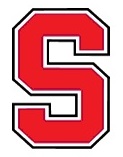 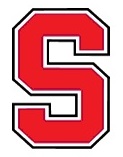 GIRLS BASKETBALL2018-19Head Coach – Rodger BowmanDay		Date		Opponent		Location         Time		DepartThu.		Dec. 6		Frankfort*		Away		6:00/7:30	4:10Tue.		Dec. 11	University		Away		5:45/7:30	4:00Thu. 		Dec. 13	Allegany*		Home		6:00/7:30	Sat.		Dec. 15	Lincoln			Away		5:45/7:30	3:00Mon.		Dec. 17	Fort Hill*	 	Home		6:00/7:30	Fri.		Dec. 21	East Hardy		Away		6:00/7:30	4:10	Thu.		Dec. 27	=North Caroline Tourney=			Fri.		Dec. 28	SHS/Arundel/Cambridge SD/Sherwood			Wed.		Jan. 2 		M. Ridge*		Home		6:00/7:30	Fri.		Jan. 4		Moorefield		Away		6:30		4:10Thu.		Jan. 10		Northern*  		Away		6:00/7:30	4:30Mon.		Jan. 14		Hampshire*		Home		6:00/7:30		Wed.		Jan. 16		Moorefield		Home		7:00	Thu.		Jan. 17		Keyser*		Home		6:00/7:30	Mon. 		Jan. 21		Fort Hill		Away		6:00/7:30	4:10Wed.		Jan. 23		Northern		Home		6:00/7:30	Wed.		Jan. 30		Allegany		Away		6:00/7:30	4:10	Thu.		Jan. 31		University		Home		6:00/7:30	Mon.		Feb. 4 		East Hardy		Home		6:00/7:30	Tue.		Feb. 5		Bishop Walsh*		Away		7:00		5:00Mon. 		Feb.11		M. Ridge		Away		6:00/7:30	4:15	Wed.		Feb.14		Keyser			Away		6:00/7:30	JV’s - Feb. 19 and 20 – Mountain Ridge Tournament – 6pmScrimmages:Nov. 27 – Away – Petersburg – 6pm – Depart 4:15Dec. 1 – Away vs. Boonsboro – 1:00 – Depart 10:00am